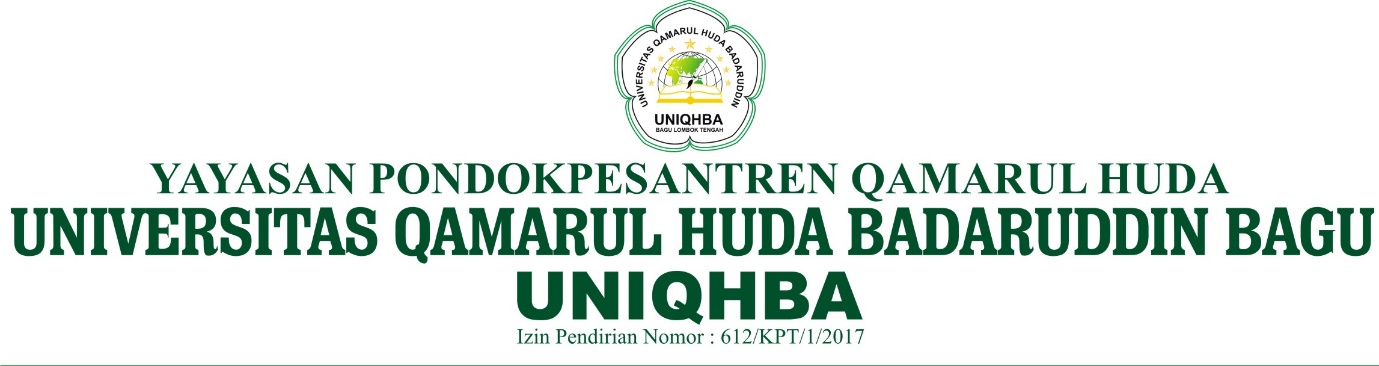 KRS (KARTU RENCANA STUDI)TAHUN AJARAN 2020/2021SEMESTER GENAPPROGRAM STUDI – S2 ADMINISTRASI KESEHATANNIM			: Nama Mahasiswa	: Angkatan		: III-ASemester 		: (Periode Genap)NOKODENAMA MATA KULIAHTEORIPRAKTEKPRAKTIKUMJUMLAH SKS1ADK0101Etika dan Hukum Kesehatan2          0022ADK0102Ilmu Administrasi dan Kebijakan Kesehatan30033ADK0103Manajemen dan Fasilitas Pelayanan Kesehatan 21034ADK0106Manajemen SDM dan Kepemimpinan21035ADK0105Biostatistika20026ADK0107Filsafat Ilmu2002TOTALTOTALTOTAL132015MengetahuiKetua Program Studi,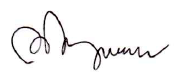 H. Sastrawan, SKM., MHA., Ph.D.Disetujui Pembimbing Akademik,(Dosen Pembimbing Akademik)Bagu, 18 Mei 2021Mahasiswa, (                                        )